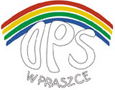 	Ośrodek Pomocy Społecznej w Praszce informuję, że w dn. 04.09.2020 r. (czwartek) 
   w godz. 08.00-15.00 świadczone będą bezpłatne usługi psychologiczne dla klientów Ośrodka.	Usługi psychologiczne skierowane są dla różnych grup docelowych, tj. dla osób pozostających bez pracy, osób starszych, osób z niepełnosprawności doświadczających przemocy, rodzin z dziećmi, wymagających pomocy w rozwiązywaniu problemów, których nie mogą pokonać, wykorzystując własne uprawnienia i możliwości w zależności od bieżących potrzeb osób zgłaszających się po pomoc.	Usługi psychologiczne będą świadczone przez psycholog Annę Włodarczyk.